Egy tökéletes utazásOsztályunk egy fantasztikus jutalomkiránduláson vehetett részt. Fertődre és Nagycenkre utaztunk. Reggel korán buszra szálltunk, nagyon jó hangulatban kezdődött a napunk.Az első állomás Fertőd volt. Ott a gyönyörű kastélyt tekintettük meg. Nagyon sok érdekességet tudtunk meg az idegenvezetésből. A kastélylátogatás után volt egy kis szabadidőnk vásárolgatni, pihenni. Elindultunk a kastély mögött húzódó Marionett-bábszínházba, ami nagyon tetszett. Utána a víztoronyban néztünk meg egy körpanorámás vetítést. Azután elérkezett az ebédidő. Nagyon finomat ettünk, és a végén még fagyit is kaptunk. Indultunk a kastély parkjába, ahol számháborúztunk, természetesen fiúk a lányok ellen. Nagyon kemény csatában volt részünk. A játék végeztével felszálltunk a buszra, és elindultunk Nagycenkre. Ott a Széchenyi István Emlékmúzeumban részletesen megismerhettük Széchenyi életét. Majd ismét buszra szálltunk, és elindultunk haza.Egész úton nevettünk, beszélgettünk. Egy újabb nap, amikor a barátainkkal lehettünk, és jól éreztük magunkat. Tökéletes utazás volt. Köszönjük!(További képek a galériában megtekinthetők!)				Rigó Kata 7. osztályos tanuló beszámolója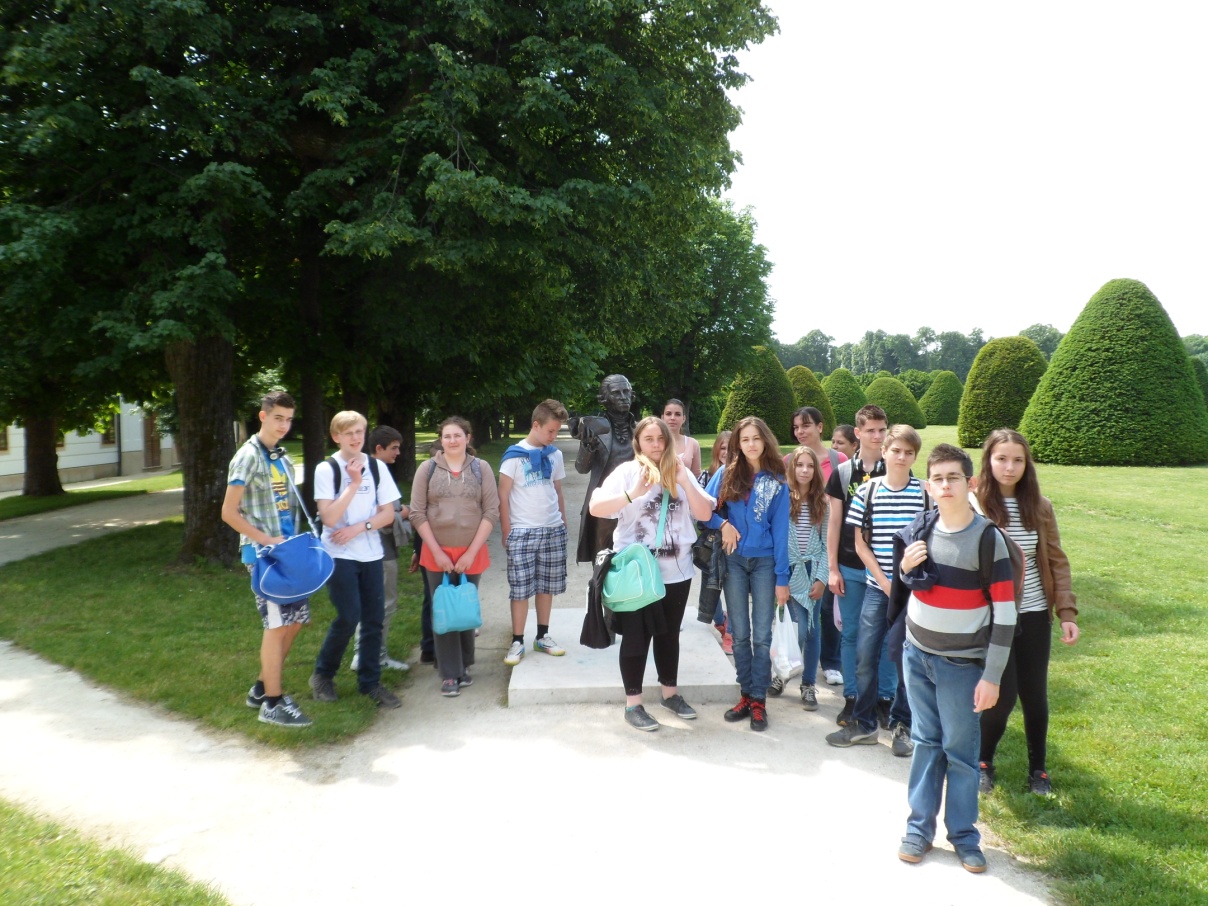 